MIRŐL ÁLMODIK A NYÁR?Olvasd el a mesét! Fogalmazd meg a saját szavaiddal, szerinted miről álmodik a nyár, és írd a képbe!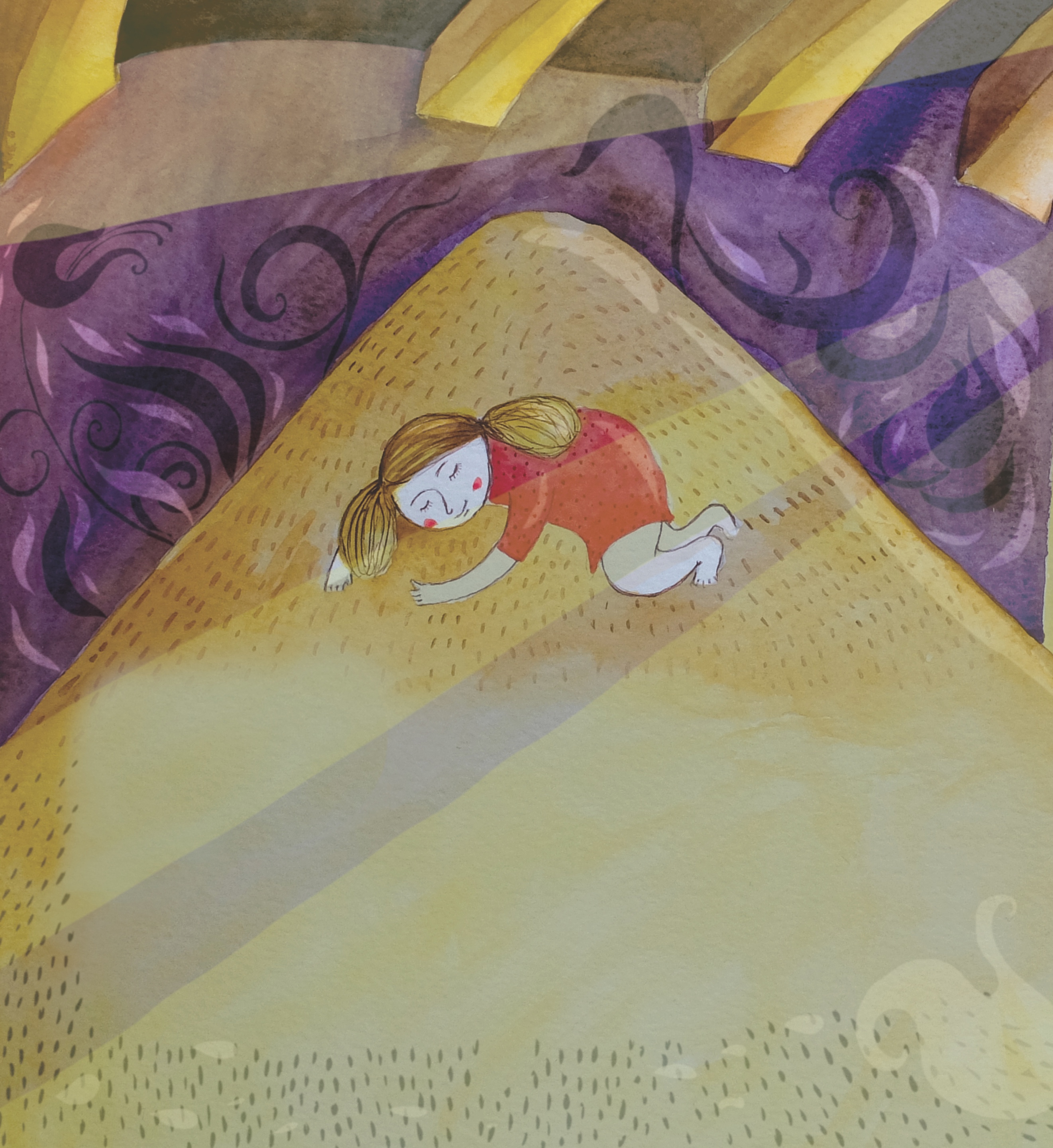 